                          Сценарий развлечения        в старшей-подготовительной  группе                           «Рождественские колядки»Составила воспитатель Бутрашкина Светлана Анатольевна

Цель:
Приобщение детей к истокам русской народной культуры посредством русских народных игр, активизация  речевого развития  через двигательную и театрализованную деятельность.
Задачи:
• Познакомить детей с обрядом  колядования, рассказать, как весело люди проводили время в старину между Рождеством и Крещением, называемое Святками.
• Обогащать словарь детей новыми словами, словосочетаниями, образными выражениями через стихи, колядки, развивать интонационную выразительность речи.
• Формировать у детей любовь к Родине, к народным играм, к старине, воспитывать интерес и уважение к истории и культуре своего народа, народным играм.
Предварительная работа: 
Беседы: «Рождество христово», «Святки», «Коляда».
Разучивание колядок, стихов, разучивание русских народных игр; умение передавать образы персонажей средствами речи, мимики, жестов, движений.
Действующие лица:
•Ведущая- Хозяйка (воспитатель);
• баба Яга(воспитатель);
• дети в маскарадных костюмах; 
• медведь(воспитатель); 
• лиса(воспитатель).
Словарная работа:Рождество, вертеп, Вифлиемская звезда, колядовщики, Святки, ряженные, Крещение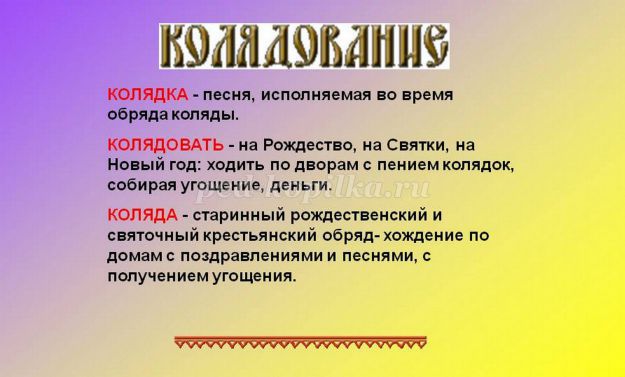 Ход развлечения:(Музыкальный зал оформлен в виде русской избы, в домики прячется баба Яга, дети заходят в зал под музыку)
Ведущая Хозяйка:
Здравствуйте, гости дорогие!
Добро пожаловать в нашу деревеньку «Веселушки!» 
Собрались мы с вами для беседушки,
Собрались мы с вами для забавушки!
Как когда-то наши прадедушки,
Ну, а с ними наши прабабушки!
Хорошо зимой – работы  никакой. 
Сидишь себе в избе, чаек попиваешь, 
Да, про былое вспоминаешь. 
Эх,  весело было зимой!
Собирались вместе родные и близкие, пели песни, веселились, одаривали друг друга подарками, водили хороводы . Давайте и мы споём песню о Новом годе.       Дети водят хоровод и поют песню «Замела метелица город мой»Ведущая Хозяйка:А знаете ли вы, что давным-давно наши предки встречали сначала Рождество, потом Новый год. Рождество-это очень радостный праздник. Люди веселились и ликовали, узнав о рождении божественного младенца Иисуса Христа.      Просмотр мультфильма «Рождество Христово»
Ведущая-Хозяйка:
Наступило рождество
Долго  ждали мы его
Святки празднует народ:
Веселится и поет.
Собирайся народ,
Разевай по шире рот.
В нашей горнице веселье-
Нынче Святок прославленье!А знаете ли вы, ребятки, Что такое «святки»?1 колядовщик:
Праздник этот самый длинный,Он  весёлый  и старинный,Наши предки пили, ели,Веселились две недели.
2 колядовщик: 
От Рождества и до Крещенья,Приготовив угощенье,Пели разные колядки,По дворам ходили в Святки.
3 колядовщик:
Наряжались и шутили,Праздник ждали и любили.Так давайте же сейчасВстретим мы его у нас.
Ведущая-Хозяйка:В ночь перед Рождеством дети и молодёжь, нарядившись в вывернутые наизнанку тулупы, натянув маски медведя, быка, барана, лисицы, бабы Яги ходили из дома в дом, останавливались под окнами и славили хозяев, желали им в песнях и стихах добра и благополучия. Песни эти назывались колядками. Пора и нам позвать гостей.     (входят медведь и лиса)Медведь:А мы сами к вам пришли.Радость вам мы принесли.Ведущая-Хозяйка:Ну что ж выходите,Да гостей повеселите.Лиса:А ну, Топтыгин, шаркни ножкой,Повесили гостей немножко.Медведь:Давай, Лиса, покажем,Как мы лихо пляшем.Лиса:Погоди плясать, Медведь,Я частушки буду петь.Мы частушки пропоём,А потом плясать пойдём.Медведь:Ты  когда  поёшь, Лиса,Не закатывай глаза.Петь ты не умеешь,Как Коза ты блеешь.Лиса:А ты, Мишенька-медведь,Сам ты не умеешь петь.Ты тугой на ухо-Ни голоса, ни слуха.Ведущая-Хозяйка:Ладно, Лисонька-Лиса,Знают все, что ты-краса.Хватит вам браниться,Пора уж помириться.Лиса:Ах, мой Миша, дорогой,Не ругались мы с тобой.Медведь:Мы с тобой шутили,Народ повеселили.Ведущая-Хозяйка:Ну, а какой же святочный праздник без шуток, прибауток,Без весёлых игр и соревнований, да без гаданий.Пора и нам погадать,Судьбу свою узнать.     Игра «Гадание на горшках»(дети идут по кругу в одну сторону, Ведущий с горшком, накрытым платком идёт навстречу)Дети (водят хоровод и поют): Горшочек с вершочек,Скажи нам, дружочек:Что сбудется, станется?Плохое пусть останется.(из горшочка вынимаются предметы)ПОЛОТЕНЦЕ : Далеко растилается…                           Ждёт тебя дорога, путешествие.БУЛКА: Мышь в горницу бежит,                Каравай в дом тащит.               В твоём доме будет достаток, благополучие.КОЛЬЦО: Колечко! Сейте муку, пеките пироги!                   К тебе гости будут, ко мне – женихи.ЛЕНТА: Лента – к богатству, прибыли.ПУГОВИЦА: Жить тебе в большой семье счастливой жизнью.Лиса и Медведь:На судьбу нам погадали,Но вы с нами не играли!А теперь пришла пораПоиграть нам , детвора!           Музыкальная  игра «Мы пойдём сейчас налево…» Ведущая-Хозяйка:На Святки пели колядки. Были они новогодние, были и рождественские. А вы знаете колядки? Ну тогда пойдём по дворам славить.Я, Коляда, к вам иду, колядовщиков веду.Звезда светит нам в пути,Каждый дом надо нам обойти.1 Колядовщик:Коляд-коляд-колядаОтворяйте ворота,Открывайте дверцу,Принесите хлебца.2 Колядовщик:Доставайте чашки,Положите кашки,Сладкие конфетки,Медные монетки,Кренделёк и бублик,И железный рублик.3 Колядовщик:Угостите калачом.Не болейте нипочём!Дай Бог радости томуДа кто в этом дому!Из окна домика:Расходитесь по домам,Ничего я вам не дам.Колядовщики:Кто не даст ножку-расколю окошко!Кто не даст ветчины-расколю чугуны!Из окна домика:Что вы, что вы, оставайтесь,Чем хотите, угощайтесь!Вот вам угощенье: сыр да печенье,Пряники, конфетки. Угощайтесь, детки!Ведущая-Хозяйка:Да никак это баба Яга костяная нога решила с нами пошутить. Вот я ей сейчас задам.Баба Яга:Не обижайтесь на меня. Когда ещё как не на Святки нечистой силе порезвиться. Ребята, поиграйте со мной.          Музыкальная игра «Хвост бабы Яги»  
Баба Яга: А что, смышленые вы, ребята? Посмотрим-посмотрим…. Отгадаете мои загадки?
Загадки.
1. «Есть они у детворы, Лихо мчат меня с горы!
И Егорку, и Оксанку по дорожке катят ...» (Санки)
2. «Дали братьям теплый дом, чтобы жили впятером. 
Брат большой не согласился и отдельно поселился.» (Варежка)
3. «Невидимкой, осторожно он является ко мне, 
И рисует, как художник, он узоры на окне.» (Мороз)
4. «Без досок, без топоров через речку мост готов. 
Мост — как синее стекло: скользко, весело, светло.» (Лед)
5. «Над бабушкиной избушкой висит хлеба краюшка. 
Собаки лают, а достать не могут.» (Месяц)
Баба Яга: Молодцы, справились с моим заданием, отгадали все загадки!  А теперь пора плясать, себя в хороводе  показать.          Дети поют песню и водят хоровод «Зимушка-зима»
Ведущая-Хозяйка: Ах, спасибо вам, ребятки!Что пришли в наш дом на святки!Пожелали нам добра и хорошего родства!Всем людям добрымЖелаем добра, золота, серебра!Пышных пирогов,Медовых блинов!Доброго здоровья!Маслица коровьева!Вот и подошли к концуНаши святочные гуляния.Всего вам доброго!До свидания! 